ПОСТАНОВЛЕНИЕВ соответствии с Планом работы Антитеррористической комиссии в Республике Коми на 2017 год, Планом работы Антитеррористической комиссии в Княжпогостском районе на 2017 год 24 – 25 октября 2017 г. проводится командно – штабная тренировка (далее – КШТ) по теме «Действия органов местного самоуправления, руководителей и персонала учреждений и объектов при установлении уровней террористической опасности на территории(ях), объекте(ах) муниципального района «Княжпогостский»».В целях качественной подготовки и проведения КШТ на территории Княжпогостского районаПОСТАНОВЛЯЮ:Утвердить план – календарь проведения КШТ и мероприятий по контролю и оказанию методической помощи,    анализу эффективности работы муниципальной антитеррористической комиссии, органов управления муниципального образования, функциональных и объектовых звеньев муниципального уровня Коми республиканской подсистемы РСЧС по минимизации и ликвидации последствий проявлений терроризма на территории муниципального образования муниципального района «Княжпогостский» в период с 24 по 25 октября 2017 г. согласно приложению №1 к настоящему постановлению.Утвердить список организаций Княжпогостского района, привлекаемых к КШТ согласно приложению №2 к настоящему постановлению.Настоящее постановление вступает в силу с момента его подписания.Контроль за исполнением настоящего постановления оставляю за собой.Руководитель администрации                                                          В.И. ИвочкинПриложение №1к постановлению администрации муниципального района«Княжпогостский» от 23.10.2017 г. №430                                                      ПЛАН-КАЛЕНДАРЬпроведения командно-штабной тренировки и мероприятий по контролю и оказанию методической помощи,  анализу эффективности работы муниципальной антитеррористической комиссии, органов управления муниципального образования, функциональных и объектовых звеньев муниципального уровня Коми республиканской подсистемы РСЧС по минимизации и ликвидации последствий проявлений терроризма на территории муниципального образования муниципального района «Княжпогостский» в период с 24 по 25 октября 2017 г.ТЕМА: «Действия органов местного самоуправления, руководителей и персонала учреждений и объектов при установлении уровней террористической опасности на территории(ях), объекте(ах) муниципального района «Княжпогостский»».Основные цели:1. Дать практику руководству организаций Княжпогостского района в управлении силами и средствами при решении задач по предупреждению терроризма, минимизации и (или) ликвидации последствий возможных террористических актов при установлении уровней террористической опасности на территории муниципального района «Княжпогостский». 2. Проверить реальность планов дополнительных мер при установлении уровней террористической опасности на территории муниципального района «Княжпогостский».3. Проверить готовность сил и средств, предназначенных для минимизации и (или) ликвидации последствий возможных террористических актов на территории муниципального района «Княжпогостский».4. Оценить состояние организации взаимодействия и координации действий при решении задач профилактики терроризма, минимизации и (или) ликвидации последствий возможных террористических актов на территориях муниципального района «Княжпогостский».5. Исследовать возможности сил и средств, предназначенных для минимизации и (или) ликвидации последствий возможных террористических актов на территории муниципального района «Княжпогостский».6. Проанализировать эффективность деятельности организаций, расположенных на территории Княжпогостского района по профилактике терроризма и экстремизма.7. Определить достаточность существующей системы мер, направленной на профилактику возможных террористических актов на территории муниципального района «Княжпогостский».8. Оценить состояние организации взаимодействия и координации действий при решении задач профилактики терроризма и экстремизма, минимизации и (или) ликвидации последствий возможных террористических актов на территории муниципального района «Княжпогостский».9. Оказать организационно-методическую помощь по решению задач профилактики терроризма и экстремизма, минимизации и (или) ликвидации последствий возможных террористических актов на территории муниципального района «Княжпогостский».К проведению мероприятий привлекаются:- администрация МО МР «Княжпогостский»;- антитеррористическая комиссия в МО МР «Княжпогостский»;- комиссия по предупреждению и ликвидации чрезвычайных ситуаций и обеспечению пожарной безопасности в Княжпогостском районе;- функциональные и объектовые звенья муниципального уровня Коми республиканской подсистемы РСЧС;- ОМВД России по Княжпогостскому району;- ФСБ; - организации и учреждения, расположенные на территории Княжпогостского района. Первый этап: «Действия органов местного самоуправления, руководителей и персонала учреждений и объектов, привлекаемых в ходе КШТ к проведению мероприятий по перечню дополнительных мер при установлении повышенного (синего) уровня террористической опасности на территории(ях), объекте(ах)  муниципальногорайона «Княжпогостский».24октября 2017 г. с 8 час. 50 мин. до 13 час. 00 мин.Учебный вопрос: «Организация работы АТК вКняжпогостском районе, руководителей и персонала учреждений и объектов, по исполнению решения Председателя АТК в РК об установлении повышенного (синего) уровня террористической опасности  на территории(ях), объекте(ах) МО МР «Княжпогостский».Вручить: руководителю администрации МО МР «Княжпогостский» Астрономическое время:24октября 2017 г.8 час. 50 мин.Оперативное время: 24октября 2017 г. 8 час. 50 мин.ВВОДНАЯ № 19 час. 30 мин.Р Е Ш Е Н И Е  № 004об установлении повышенного («синего») уровня террористической опасности По состоянию на 8 час. 50 мин. 24 октября 2017 г. от Национального антитеррористического комитета поступила информация о реальной возможности совершения террористических актов с использованием взрывных устройств и путем захвата заложников на территории Республики Коми.  На основании Указа Президента Российской Федерации от 14 июня 2012 г. № 851 «О порядке установления уровней террористической опасности, предусматривающих принятие дополнительных мер по обеспечению безопасности личности, общества и государства» и в связи с поступлением требующей подтверждения информации о реальной возможности совершения террористического акта:1. С 8 час. 50 мин. 24 октября 2017 года установить повышенный («синий») уровень террористической опасности на территории Республики Коми на срок  до8 час. 50 мин. 8 ноября 2017 года.2. С 8 час. 50 мин. 24 октября 2017 года на территории Республики Коми приступить к реализации Плана действий Антитеррористической комиссии в Республике Коми при установлении уровней террористической опасности на территории Республики Коми, соответствующих Планов органов исполнительной власти Республики Коми и муниципальных образований. 3. С 8 час. 50 мин. 24 октября 2017 года территориальным органам федеральных органов исполнительной власти по Республике Коми, органам исполнительной власти Республики Коми, органам местного самоуправления, руководителям учреждений и объектов с массовым пребыванием людей, объектов топливно-энергетического комплекса и транспорта, приступить к исполнению мероприятий по реализации дополнительных мер по обеспечению безопасности.  4. Аппаратам Антитеррористической комиссии в Республике Коми и Оперативного штаба в Республике Коми организовать контроль за исполнением плановых мероприятий по реализации дополнительных мер по обеспечению безопасности при установлении повышенного уровня террористической опасности. Согласовано Начальник УФСБ России по Республике Коми               С.А. ДемьянишниковВ ходе решения вводной №1:1. Председателю АТК в Княжпогостском районепрактически отработать  мероприятия в соответствии с Планом действий антитеррористической комиссии в МО МР «Княжпогостский» при установлении уровней террористической опасности на территории МО МР «Княжпогостский»в части касающейся.По результатам отработки мероприятий  к 12 час. 30 мин. 24 октября 2017 года представить в штаб руководства учений:- протокол внепланового заседания АТК в Княжпогостском районе;- донесения о ходе и результатах проведенных мероприятий (оповещение членов АТК МО, информирование населения, расчет сил и средств, привлекаемых для проведения мероприятий).2. Руководителям учреждений и объектов с массовым пребыванием людей, объектов топливно-энергетического комплекса и транспорта, расположенных в границах МО МР «Княжпогостский», практически отработать  мероприятия в соответствии с Планом действий антитеррористической комиссии в МО МР «Княжпогостский» при установлении уровней террористической опасности на территории МО МР «Княжпогостский» в части касающейся. По результатам отработки мероприятий к 12 час. 30 мин. 24 октября 2017  годапредставить в штаб руководства учений донесение о ходе и результатах проведенных мероприятий (оповещение, информирование персонала, расчет сил и средств, привлекаемых для проведения мероприятий).Руководитель КШТ - руководитель аппарата Антитеррористической комиссии в Республике Коми,председатель Комитета Республики Коми гражданскойобороны и чрезвычайных ситуацийА.А. Бурцев Второй этап: «Действия органов местного самоуправления, руководителей и персонала учреждений и объектов, привлекаемых в ходе КШТ к проведению мероприятий по перечню дополнительных мер при установлении высокого (желтого) уровня террористической опасности  на территории(ях), объекте(ах)  муниципального района «Княжпогостский».24октября 2017 г.  с 14 час. 00 мин. до 18 час. 00 мин.Учебный вопрос: «Организация работы АТК вКняжпогостском районе, руководителей и персонала учреждений и объектов, по исполнению решения Председателя АТК в РК об установлении повышенного высокого (желтого)  уровня террористической опасности  на территории(ях), объекте(ах) МО МР «Княжпогостский». Вручить: руководителю администрации МО МР «Княжпогостский»Астрономические дата и время: 24октября 2017 г. 14 час. 00 мин.Оперативные дата и время: 24октября 2017 г. с 14 час. 00 мин.ВВОДНАЯ № 2       14 час. 00 мин.Р Е Ш Е Н И Е  № 005об установлении высокого («желтого»)уровня террористической опасностиПо состоянию на 14 час. 00 мин. 24октября 2017 года подтвердилась информация о реальной возможности совершения террористических актов на объектах:  Администрация МО МР «Княжпогостский», МБОУ «СОШ № 1» г. Емва, МАУ «Физкультурно-спортивный комплекс», ГБУЗ РК «КЦРБ», железнодорожный вокзал г. Емвас использованием самодельных взрывных устройств.На основании Указа Президента Российской Федерации от 14 июня 2012 г.    № 851 «О порядке установления уровней террористической опасности, предусматривающих принятие дополнительных мер по обеспечению безопасности личности, общества и государства» и в связи с поступлением информации о    реальной возможности совершения террористического акта:1. С  14 час. 00 мин. 24октября 2017 года установить высокий  (желтый) уровень террористической опасности на территории МО МР «Княжпогостский» Республики Коми на срок до 14 час. 00 мин. 8ноября 2017 года.2. С 14 час. 00 мин. 24октября 2017 годаприступить к реализации Плана действий Антитеррористической комиссии в Республике Коми при установлении уровней террористической опасности на территории Республики Коми,     соответствующих Планов органов исполнительной власти Республики Коми и МО МР «Княжпогостский»в части касающейся указанной территории.3. С 14 час. 00 мин. 24октября 2017 годатерриториальным органам федеральных органов исполнительной власти, органам исполнительной власти Республики Коми, органам местного самоуправления МО МР «Княжпогостский» Республики Коми, руководителям учреждений и объектов с массовым пребыванием людей, объектов топливно-энергетического комплекса и транспорта, находящихся на территории МО МР «Княжпогостский»Республики Коми, приступить к исполнению мероприятий по реализации дополнительных мер по обеспечению безопасности.  4. Аппаратам Антитеррористической комиссии в Республике Коми и Оперативного штаба в Республике Коми организовать контроль за исполнением плановых мероприятий по реализации дополнительных мер по обеспечению безопасности при установлении высокого уровня террористической опасности. Согласовано начальник УФСБ России по Республики Коми               С.А. ДемьянишниковВ ходе решения вводной № 2:1. Председателю АТК в Княжпогостском районе практически отработать мероприятия в соответствии с Планом действий антитеррористической комиссии в МО МР «Княжпогостский» при установлении уровней террористической опасности на территории МО МР «Княжпогостский»на объектах:  АдминистрацияМО МР «Княжпогостский», МБОУ «СОШ № 1» г. Емва, МАУ «Физкультурно-спортивный комплекс», ГБУЗ РК «КЦРБ», железнодорожный вокзал г. Емва, в части касающейся.К 17 час. 30 мин. 24 октября 2017 г. представить в штаб руководства учений:- протокол совместного заседания АТК, КЧС и ОПБ, ЭК МО МР «Княжпогостский»;- донесения о ходе и результатах проведенных мероприятий (оповещение членов АТК МО, информирование населения, расчет сил и средств, привлекаемых для проведения мероприятий).2.   Руководителям объектов: Администрация МО МР «Княжпогостский», МБОУ «СОШ № 1» г. Емва, МАУ «Физкультурно-спортивный комплекс», ГБУЗ РК «КЦРБ», железнодорожный вокзал г. Емвапрактически отработать мероприятия в соответствии с Планом действий антитеррористической комиссии в Княжпогостскомрайонепри установлении уровней террористической опасности, в части касающейся.По результатам отработки мероприятий  к 17 час. 30 мин. 24 октября 2017 г. представить в штаб руководства учений донесения о ходе и результатах проведенных мероприятий (оповещение членов АТК МО, информирование населения, расчет сил и средств, привлекаемых для проведения мероприятий).Руководитель КШТ - руководитель аппарата Антитеррористической комиссии в Республике Коми,председатель Комитета Республики Коми гражданскойобороны и чрезвычайных ситуацийА.А. Бурцев Третий этап: «Действия органов местного самоуправления, руководителей и персонала учреждений и объектов, привлекаемых в ходе КШТ к проведению мероприятий по перечню дополнительных мер при установлении критического (красного) уровня террористической опасности  на территории(ях), объекте(ах)  муниципального образования».25 октября 2017 г. с 9 час. 00 мин. до 13 час. 00 мин.Учебный вопрос: «Организация работы АТК вКняжпогостском районе руководителей и персонала учреждений и объектов по исполнению  решения Председателя НАК об установлении критического (красного) уровня террористической опасности на территории (ях), объекте (ах) МО МР «Княжпогостский»  Республики Коми.Вручить: руководителю администрации МО МР «Княжпогостский»Астрономические дата и время: 25 октября 2017 г. 9 час. 00 мин.Оперативные дата и время: 25 октября 2017 г. 9 час. 00 мин.ВВОДНАЯ № 39 час. 00 мин.Р Е Ш Е Н И Е  № 025об установлении критического  («красного») уровня террористической опасности По состоянию на 9 час. 00 мин. 25октября 2017 г. группой террористов захвачены заложники в МБОУ «СОШ № 1» г. Емвы, подорвано самодельное взрывное устройство в здании МАУ «Физкультурно-спортивный комплекс».  Обнаружено взрывное устройство в здании железнодорожного вокзала г. Емва.Террористы, в случае невыполнения выдвигаемых ими требований, угрожают  уничтожить заложников и осуществить подрыв взрывных устройств, заложенных на объектах.На основании Указа Президента Российской Федерации от 14 июня 2012 г.    № 851 «О порядке установления уровней террористической опасности, предусматривающих принятие дополнительных мер по обеспечению безопасности личности, общества и государства» и в связи с совершенным террористическим актом:1. С 9 час. 00 мин. 25октября 2017 года установить критический (красный) уровень террористической опасности в границах территорий объектов, расположенных в Республике Коми: МБОУ «СОШ № 1» г. Емва, МАУ «Физкультурно-спортивный комплекс», железнодорожном вокзале г. Емва на срок до 9 час.00 мин. 9ноября 2017 года.2. С 9 час. 00 мин. 25октября 2017 годав границах территорий объектов, расположенных в Республике Коми: МБОУ «СОШ № 1» г. Емва, МАУ «Физкультурно-спортивный комплекс», железнодорожном вокзале г. Емва,  ввести в действие Планы мероприятий по реализации дополнительных мер по обеспечению безопасности при установлении критического (красного) уровня террористической опасности.3. С 9 час. 00 мин. 25 октября 2017 года территориальным органам федеральных органов исполнительной власти по Республике Коми, органам исполнительной власти Республики Коми, органам местного самоуправления МО МР «Княжпогостский» приступить к исполнению мероприятий по реализации дополнительных мер по обеспечению безопасности при установлении критического (красного) уровня террористической опасности.4. Аппаратам Национального антитеррористического комитета и Федерального оперативного штаба организовать контроль исполнения плановых мероприятий по реализации дополнительных мер по обеспечению безопасности при установлении критического (красного) уровня террористической опасности.В ходе решения вводной № 3:Председателю АТК в Княжпогостском районе практически отработать  мероприятия в соответствии с Планом действий антитеррористической комиссии в МО МР «Княжпогостский» при установлении уровней террористической опасности в части касающейся и при поступлении вводных № 3.1, 3.2, 3.3, 3.4.По результатам отработки мероприятий к 12 час. 00 мин. 25 октября 2017    года представить в штаб руководства учений.- протокол совместного заседания АТК, КЧС и ОПБ, ЭК МО МР «Княжпогостский»;- донесения о ходе и результатах проведенных мероприятий (оповещение членов АТК МО, информирование населения, расчет сил и средств, привлекаемых для проведения мероприятий);- протоколы заседания КЧС, Эвакуационной комиссии и рабочей группы по социальной реабилитации лиц, пострадавших в результате террористического акта по вводным № 3.1, 3.2, 3.3, 3.4.В ходе решения вводной № 3:Действовать по указанию помощника руководителя КШТ.  Руководитель КШТ - руководитель аппарата Антитеррористической комиссии в Республике Коми,председатель Комитета Республики Коми гражданскойобороны и чрезвычайных ситуацийА.А. Бурцев ВВОДНАЯ № 3.1Вручить: Директору МБОУ «СОШ № 1» г.ЕмваАстрономические дата и время:  25 октября 2017 г. 9 час. 00 мин.Оперативные дата и время:25 октября 2017 г. 9 час. 00 мин.25 октября 2017 г. в 9 час. 00 мин. группой террористов захвачены и удерживаются заложники из числа учащихся и преподавателей (до 100 чел.) на территории здания МБОУ «СОШ № 1» г. Емва. Заложников террористы сосредоточили в спортивном зале школы. Террористами были выдвинуты следующие требования.До 16 час. 00 мин. 25 октября 2017 г.доставить к зданию школы всех осужденных по ст. 205 УК РФ, отбывающих наказания в ИТУ на территории Республики Коми. Подготовить автобус для перевозки указанных лиц до международного аэропорта «Сыктывкар».К 17 час. 00 мин. 25 октября 2017 г. предоставить самолет в международный аэропорт «Сыктывкар» с полной заправкой горючего, подготовленным экипажем для вылета в направлении Турции.До 11 час. 00 мин. 25 октября 2017 г. получить подтверждение по телефону от Главы Республики Коми о принятии их требований. В противном случае         будут расстреляны 10 человек из числа заложников и будут взорваны два объекта на территории МО МР «Княжпогостский».В ходе решения вводной № 3.1:Действовать по указанию помощника руководителя КШТ.  Руководитель КШТ - руководитель аппарата Антитеррористической комиссии в Республике Коми,председатель Комитета Республики Коми гражданскойобороны и чрезвычайных ситуацийА.А. Бурцев ВВОДНАЯ № 3.2Вручить:  Начальнику железнодорожного вокзала г. ЕмваАстрономические дата и время:  25 октября 2017 г. 9 час. 00 мин.Оперативные дата и время:  25 октября 2017 г. 9 час. 00 мин.В 9 час. 00 мин. 25 октября 2017 г.обнаружено взрывное устройство в  зданиижелезнодорожного вокзала г. Емва.В ходе решения вводной № 3.2:Действовать по указанию помощника руководителя КШТ.  Руководитель КШТ - руководитель аппарата Антитеррористической комиссии в Республике Коми,председатель Комитета Республики Коми гражданскойобороны и чрезвычайных ситуацийА.А. Бурцев ВВОДНАЯ № 3.3Вручить: директору МАУ «Физкультурно-спортивный комплекс» г. ЕмваАстрономические дата и время:  25 октября 2017 г. 9 час. 00 мин.Оперативные дата и время:25 октября 2017 г. 9 час. 00 мин.25 октября 2017 г. 9 час. 00 мин.террористами дистанционно подорвано самодельное взрывное устройство в зданииМАУ «Физкультурно-спортивный комплекс».Термобарические травмы и осколочные ранения получили 5 чел.В ходе решения вводной № 3.3:Действовать по указанию помощник руководителя КШТ.  Руководитель КШТ - руководитель аппарата Антитеррористической комиссии в Республике Коми,председатель Комитета Республики Коми гражданскойобороны и чрезвычайных ситуацийА.А. БурцевВВОДНАЯ № 3.4Вручить: Главному врачу ГБУЗ РК «КЦРБ»Астрономические дата и время:  25 октября 2017 г. 9 час. 00 мин.Оперативные дата и время:25 октября 2017 г. 9 час. 00 мин.25 октября 2017 г. 9 час. 00 мин. в результате террористического акта террористами дистанционно подорвано взрывное устройство в зданииМАУ «Физкультурно-спортивный комплекс».Произошло отключение электроэнергии в ГБУЗ РК «КЦРБ».В 9 час. 30 мин. с термобарическими травмами  и осколочными ранениями поступило 5 человек.В ходе решения вводной № 3.4:Действовать по указанию помощник руководителя КШТ.  Руководитель КШТ - руководитель аппарата Антитеррористической комиссии в Республике Коми,председатель Комитета Республики Коми гражданскойобороны и чрезвычайных ситуацийА.А. БурцевПриложение №1к постановлениюадминистрации муниципального района                                                                                    «Княжпогостский» от 23.10.2017 г. №430Список организаций Княжпогостскогорайона, привлекаемых к КШТ с 24 по 25 октября 2017 г. «КНЯЖПОГОСТ» МУНИЦИПАЛЬНŐЙ РАЙОНСА АДМИНИСТРАЦИЯ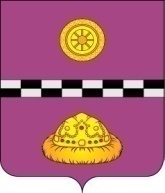 АДМИНИСТРАЦИЯ МУНИЦИПАЛЬНОГО РАЙОНА «КНЯЖПОГОСТСКИЙот 23 октября 2017 г.№430О подготовке и проведению командно – штабной тренировки в Княжпогостскомрайоне№ п/пВремяОбстановка (содержание вводных, мероприятий)Действия ответственных должностных лиц МО МР «Княжпогостский»Действия членов Комиссии, ответственных за отработку вводных, мероприятий24 октября 2017 года24 октября 2017 года24 октября 2017 года24 октября 2017 года24 октября 2017 года8.20Прибытие членов Комиссии в здание администрации МО МР «Княжпогостский»-Руководитель КШТ – Председатель Комиссии организует и контролирует прибытие членов Комиссии в здание администрации МО МР «Княжпогостский»8.20 - 8.30Представление членов Комиссии      руководящему составу администрации МО МР «Княжпогостский»Руководитель администрации МО МР «Княжпогостский» организует сбор руководящего состава администрации МО МР «Княжпогостский», привлекаемых к КШТРуководитель КШТ – Председатель Комиссии представляет членов Комиссии руководящему составу МО МР «Княжпогостский», начальникам отделов и управлений администрации МО МР «Княжпогостский»,8.30 – 8.50Доведение плана-календаря проведения командно-штабной тренировки и мероприятий по оказанию помощи и анализу эффективности работыРуководитель администрации МО МР «Княжпогостский», представители структурных подразделений администрации уясняют порядок, этапы, время проведения мероприятийРуководитель КШТ – Председатель Комиссии, доводит план-календарь до заместителей      руководителя администрации, начальников отделов и управлений, привлекаемых к КШТ, при необходимости, уточняет план-календарь и    отвечает на возникающие      вопросы8.50Начало первого этапа КШТ: «Действия органов местного самоуправления, руководителей и персонала учреждений и объектов, привлекаемых в ходе КШТ к проведению мероприятий по перечню дополнительных мер при установлении повышенного (синего) уровня террористической опасности на территории(ях), объекте(ах) муниципального образования»Руководитель администрации МО МР «Княжпогостский», председатель     муниципальной АТК ознакамливается с документом, принимает решение на начало практической отработки мероприятий в соответствии с Планом действий антитеррористической комиссии в МО МР «Княжпогостский» при установлении уровней террористической опасности на территории МО МР «Княжпогостский». Дает указание на введение в действие ПланаРуководитель КШТ вручает      руководителю администрации МО МР «Княжпогостский» - председателю муниципальной АТК вводную № 18.50 – 9.50Оповещение и сбор членов АТК, КЧС и ОПБ, руководящего состава       администрации МО МР «Княжпогостский», функциональных  и  объектовых звеньев муниципального уровня РСЧС, руководителей организаций и учреждений,  привлекаемых к КШТРуководитель администрации МО МР «Княжпогостский», председатель     муниципальной АТК дает руководителю структурного подразделения указание на начало оповещения и сбора членов АТК, КЧС и ОПБ, руководящего состава администрации МО МР «Княжпогостский», функциональных и объектовых звеньев муниципального уровня РСЧС, руководителей организаций и учреждений, привлекаемых к КШТРуководитель КШТ, члены Комиссии наблюдают за действиями дежурного диспетчера при получении и передаче сигнала руководителя администрации на оповещение и сбор членов АТК, КЧС и ОПБ, руководящего состава администрации МО МР «Княжпогостский», функциональных  и  объектовых звеньев муниципального уровня РСЧС, руководителей организаций и учреждений,  привлекаемых к КШТ10.00 – 10.30Проведение внепланового заседания АТК МО МР «Княжпогостский»Руководитель администрации МО МР «Княжпогостский», председатель муниципальной АТК доводит текст вводной № 1, указания по оценке складывающейся обстановки и подготовке расчетов, свое решение по вводной до членов АТК, КЧС и ОПБ, руководящего состава    администрации МО МР «Княжпогостский», функциональных  и  объектовых звеньев муниципального уровня РСЧС, руководителей организаций и учреждений,  привлекаемых к КШТРуководитель КШТ, начальник штаба КШТ, члены Комиссии контролируют проведение          внепланового заседания АТК МО МР «Княжпогостский», при необходимости, оказывают         методическую и консультативную помощь10.30 – 12.30Выполнение администрацией МО МР «Княжпогостский» мероприятий в соответствии с вводнойРуководитель администрации МО МР «Княжпогостский», председатель муниципальной АТК организует и контролирует:- разработку протокола заседания АТК МО МР «Княжпогостский», его доведение до исполнителей;- уточнение планов действий по предупреждению и ликвидации последствий чрезвычайных ситуаций;- представление в штаб КШТ протокола заседания АТК МО МР «Княжпогостский», донесений о ходе и результатах проведенных мероприятий (оповещение членов АТК МО, информирование населения, расчет сил и средств, привлекаемых для проведения мероприятий)Руководитель КШТ, начальник штаба КШТ контролируют выполнение мероприятий, при необходимости, оказывают методическую и консультативную помощь. Анализируют своевременность и качество поступающих в штаб КШТ донесений. В ходе работы проверяется соответствие и полнота Плана мероприятий по реализации дополнительных мер по обеспечению безопасности при установлении уровней террористической опасности на территории МО МР «Княжпогостский»10.30 – 12.30Выполнение функциональными и объектовыми звеньями РСЧС муниципального уровня, организаций и объектов, участвующих в КШТ, мероприятий в соответствии с вводнойРуководители функциональных и объектовых звеньев РСЧС муниципального уровня, организаций и объектов, участвующих в КШТ, организуют выполнение и контролируют:- исполнение мероприятий по реализации дополнительных мер по обеспечению безопасности;- представление в штаб КШТ донесений о ходе и результатах проведенных мероприятий (оповещение, информирование персонала, расчет привлекаемых сил и средств для проведения мероприятий)Руководитель КШТ, начальник штаба КШТ анализируют своевременность и качество поступающих в штаб КШТ донесений. В ходе работы проверяется      соответствие и полнота Плана мероприятий по реализации    дополнительных мер по обеспечению безопасности при установлении уровней террористической опасности на территории МО МР «Княжпогостский»10.30 – 11.00Анализ эффективности работы АТК МО МР «Княжпогостский» по контролю состояния общественно-политической обстановки в муниципальном образовании и мерах, принимаемых по ее стабилизацииПредставитель администрации МО МР «Княжпогостский» информирует члена Комиссии о проведенных мероприятиях, предоставляет запрашиваемую документациюЧлен Комиссии, сотрудник      аппарата Антитеррористической комиссии в Республике Коми, анализирует документацию, обобщает информацию для последующего отражения в Акте о результатах проведения КШТ. При необходимости, оказывает методическую и консультативную помощь10.30 – 11.30Оценка организации работы по проверке заброшенных, законсервированных, используемых не в полной мере и не по назначению строений в целях выявления возможного складирования средств, для совершения актов терроризмаПредставитель ОМВД России поКняжпогостскому району, представитель администрации МО МР «Княжпогостский» информируют члена Комиссии о проведенных мероприятиях, предоставляют необходимую документациюЧлен Комиссии, представитель Министерства внутренних дел Российской Федерации по Республике Коми, анализирует    документацию, обобщает информацию для последующего отражения в Акте о результатах проведения КШТ. При необходимости, оказывает методическую и консультативную         помощь10.30 - 11.30Анализ организации работы по обеспечению антитеррористической защищенности, соответствия требованиям Федерального закона от 09.02.2007 г. № 16-ФЗ "О транспортной безопасности"Представитель железнодорожного вокзала г. Емва информирует члена Комиссии о проведенных мероприятиях, предоставляет необходимую документациюЧлен Комиссии, представитель Министерства промышленности, природных ресурсов, энергетики и транспорта Республики Коми, анализирует документацию, обобщает информацию для последующего отражения в Акте о результатах проведения КШТ. При необходимости, оказывает методическую и консультативную помощь10.30 - 12.00Анализ организации работы по обеспечению антитеррористической защищенности объекта, соответствие требованиям постановления Правительства РФ от 13.01.2017 г. № 8Представитель ГБУЗ РК «Княжпогостская центральная районная больница» информирует члена Комиссии о проведенных мероприятиях, предоставляет необходимую документациюЧлен Комиссии, представитель Министерства здравоохранения Республики Коми, анализирует документацию, обобщает информацию для последующего отражения в Акте о результатах проведения КШТ. При необходимости, оказывает методическую и консультативную помощь10.30 - 11.00Анализ организации работы по обеспечению антитеррористической защищенности, соответствия требованиям постановления Правительства РФ от 25.03.2015 г. № 272Представитель ГПОУ «Княжпогостский политехнический техникум» информирует члена Комиссии о проведенных мероприятиях, предоставляет необходимую документациюЧлен Комиссии, представитель Министерства образования, науки и молодежной политики Республики Коми, анализирует документацию, обобщает информацию для последующего отражения в Акте о результатах проведения КШТ. При необходимости, оказывает методическую и консультативную помощь10.30 - 11.00Анализ организации работы по обеспечению антитеррористической защищенности, соответствия требованиям постановления Правительства РФ от 25.03.2015 г. № 272Представитель Торгового Центра         г. Емва информирует члена Комиссии о проведенных мероприятиях, предоставляет необходимую документациюЧлен Комиссии, сотрудник аппарата Антитеррористической комиссии в Республике Коми, анализирует документацию, обобщает информацию для последующего отражения в Акте о результатах проведения КШТ. При необходимости, оказывает методическую и консультативную помощь11.00 - 11.30Анализ эффективности работы АТК МО МР «Княжпогостский» по выполнению требований законодательных, нормативных правовых актов в области профилактики терроризма и экстремизма, минимизации и (или) ликвидации последствий возможных террористических актовСекретарь АТК МО МР «Княжпогостский», сектор по делам ГО, ЧС администрации МО МР «Княжпогостский» информирует члена Комиссии о проведенных мероприятиях, предоставляет запрашиваемую документациюЧлен Комиссии, сотрудник аппарата Антитеррористической комиссии в Республике Коми, анализирует документацию, обобщает информацию для последующего отражения в Акте о результатах проведения КШТ. При необходимости, оказывает методическую и консультативную помощь11.00 – 11.30Анализ организации работы по обеспечению антитеррористической защищенности, соответствия требованиям постановления Правительства РФ от 25.03.2015 г. № 272Представитель ГОУ РК «Специальная (коррекционная) школа-интернат № 1» г. Емва информирует члена Комиссии о проведенных мероприятиях, предоставляет необходимую документациюЧлен Комиссии, представитель Министерства образования, науки и молодежной политики Республики Коми, анализирует документацию, обобщает информацию для последующего отражения в Акте о результатах проведения КШТ. При необходимости, оказывает методическую и консультативную помощь11.00 – 11.30Анализ организации работы по             обеспечению антитеррористической           защищенности объекта, соответствия с требованиями постановления Правительства от 11.02.2017 г. № 176Представитель МАУ «Центр национальных культур» информирует члена Комиссии о проведенных мероприятиях, предоставляет необходимую документациюЧлен Комиссии, сотрудник аппарата Антитеррористической комиссии в Республике Коми, анализирует документацию, обобщает информацию для последующего отражения в Акте о результатах проведения КШТ. При необходимости, оказывает методическую и консультативную помощь11.30 - 12.00Оценка организации работы по профилактике террористических угроз на каналах миграции, из регионов с нестабильной обстановкой и напряжённости в сфере межнациональных отношений на территории муниципального образованияПредставитель отдела Министерства внутренних дел Российской Федерации по Княжпогостскому району, представитель администрации МО МР «Княжпогостский» информируют члена Комиссии о проведенных мероприятиях, предоставляют необходимую документациюЧлен Комиссии, представитель Министерства внутренних дел Российской Федерации по Республике Коми, анализирует документацию, обобщает информацию для последующего отражения в Акте о результатах проведения КШТ. При необходимости, оказывает методическую и консультативную помощь11.30 - 12.00Анализ организации работы по обеспечению антитеррористической защищенности, соответствия требованиям постановления Правительства РФ от 23.12.2016 г. № 1467Представитель Водозабора г. Емва информирует члена Комиссии о проведенных мероприятиях, предоставляет необходимую документациюЧлен Комиссии, представитель Министерства промышленности, природных ресурсов, энергетики и транспорта Республики Коми, анализирует документацию, обобщает информацию для последующего отражения в Акте о результатах проведения КШТ. При необходимости, оказывает методическую и консультативную помощь11.30 – 12.00Анализ организации работы по обеспечению антитеррористической защищенности, соответствия требованиям постановления Правительства РФ от 25.03.2015 г. № 272Представитель МБОУ «СОШ № 1»          г. Емва информирует члена Комиссии о проведенных мероприятиях, предоставляет необходимую документациюЧлен Комиссии, представитель Министерства образования, науки и молодежной политики Республики Коми, анализирует документацию, обобщает информацию для последующего отражения в Акте о результатах проведения КШТ. При необходимости, оказывает методическую и консультативную помощь11.30 - 12.00Анализ эффективности работы АТК МО МР «Княжпогостский» по организации взаимодействия с территориальными органами федеральных органов исполнительной власти, органами исполнительной власти Республике Коми, правоохранительными органами, руководителями учреждений и организацийСекретарь АТК МО МР «Княжпогостский», сектор по делам ГО, ЧС и мобилизационной работы администрации МО МР «Княжпогостский» информирует члена Комиссии о проведенных мероприятиях, предоставляет запрашиваемую документациюЧлен Комиссии, сотрудник аппарата Антитеррористической комиссии в Республике Коми, анализирует документацию, обобщает информацию для последующего отражения в Акте о результатах проведения КШТ. При необходимости, оказывает методическую и консультативную помощь12.00 – 12.30Оформление и анализ итоговых документов, выполненных мероприятий первого этапа КШТСекретарь АТК МО МР «Княжпогостский», сектор по делам ГО, ЧС и мобилизационной работы администрации МО МР «Княжпогостский» представляют в штаб КШТ протокол заседания АТК МО МР «Княжпогостский», донесения о ходе и результатах проведенных мероприятийРуководитель КШТ, начальник штаба КШТ, члены Комиссии анализируют полученную информацию.12.30 - 13.00Объявляется частный отбой тренировки. Завершение первого этапа КШТ. Подведение итоговРуководитель администрации МО МР «Княжпогостский», председатель АТК МО МР «Княжпогостский», на основании информации членов Комиссии, принимает соответствующие решения по дальнейшей работеРуководитель КШТ информирует председателя АТК в МО о  завершении первого этапа тренировки, начальник штаба КШТ, члены Комиссии кратко подводят итоги первого этапа КШТ, выделяют положительный и отрицательный опыт, оказывают методическую и консультативную помощь13.00 – 14.00ОбедОбедОбед14.00Начало второго этапа КШТ: «Действия органов местного самоуправления, руководителей и персонала учреждений и объектов, привлекаемых в ходе КШТ к проведению мероприятий по перечню дополнительных мер при установлении высокого (желтого) уровня террористической опасности  на территории(ях), объекте(ах)  муниципального образования»Руководитель администрации МО МР «Княжпогостский», председатель муниципальной АТК ознакамливается с документом, принимает решение на начало практической отработки мероприятий в соответствии с Планом действий антитеррористической комиссии в МО МР «Княжпогостский» при установлении уровней террористической опасности на территории МО МР «Княжпогостский». Дает указание на введение в действие ПланаРуководитель КШТ вручает руководителю администрации МО МР «Княжпогостский» - председателю муниципальной АТК вводную № 214.00 – 14.30Проведение совместного заседания АТК, КЧС и ОПБ МО МР «Княжпогостский»Руководитель администрации МО МР «Княжпогостский», председатель муниципальной АТК доводит текст вводной № 2, указания по оценке складывающейся обстановки и подготовке расчетов, свое решение по вводной до членов АТК, КЧС и ОПБ МО, ЭК, руководящего состава    администрации МО МР «Княжпогостский», функциональных  и  объектовых звеньев муниципального уровня РСЧС, руководителей организаций и учреждений,  привлекаемых к КШТРуководитель КШТ, начальник штаба КШТ, члены Комиссии контролируют проведение совместного заседания АТК, КЧС и ОПБ, ЭК МО МР «Княжпогостский», при необходимости, оказывают методическую и консультативную помощь14.30 – 17.30Выполнение администрацией МО МР «Княжпогостский» мероприятий в       соответствии с вводнойРуководитель администрации МО МР «Княжпогостский», председатель муниципальной АТК организует и       контролирует:- разработку протокола совместного заседания АТК, КЧС и ОПБ МО МР «Княжпогостский», его доведение до исполнителей;- уточнение планов действий по предупреждению и ликвидации последствий чрезвычайных ситуаций;- представление в штаб КШТ протокола совместного заседания АТК, КЧС и ОПБ МО МР «Княжпогостский», донесений о ходе и результатах проведенных мероприятий (оповещение членов АТК МО, информирование населения, расчет сил и средств, привлекаемых для проведения мероприятий)Руководитель КШТ, начальник штаба КШТ контролируют выполнение мероприятий, при необходимости, оказывают        методическую и консультативную помощь. Анализируют своевременность и качество поступающих в штаб КШТ донесений. В ходе работы проверяется соответствие и полнота Плана мероприятий по реализации         дополнительных мер по обеспечению безопасности при установлении уровней террористической опасности на территории МО МР «Княжпогостский»14.30 – 17.30Выполнение функциональными и объектовыми звеньями РСЧС муниципального уровня, организаций и объектов, участвующих в КШТ, мероприятий в соответствии с вводнойРуководители функциональных и объектовых звеньев РСЧС муниципального уровня, организаций и объектов, участвующих в КШТ, организуют выполнение и контролируют:- исполнение мероприятий по реализации дополнительных мер по обеспечению безопасности;- представление в штаб КШТ донесений о ходе и результатах проведенных мероприятий (оповещение, информирование персонала, расчет привлекаемых сил и средств для проведения мероприятий)Руководитель КШТ, начальник штаба КШТ анализируют своевременность и качество поступающих в штаб КШТ донесений14.30 - 15.00Анализ эффективности работы АТК МО МР «Княжпогостский» по обеспечению выполнения решений: - Национального антитеррористического Комитета и его аппарата; - Окружного координационного совета по противодействию терроризму, политическому и религиозному экстремизму при полномочном представителе Президента РФ в СЗФО и его аппарата;- Антитеррористической комиссии в Республике Коми;- антитеррористической комиссии МО МР «Княжпогостский»Секретарь АТК МО МР «Княжпогостский», сектор по делам ГО, ЧС администрации МО МР «Княжпогостский» информирует члена Комиссии о проведенных мероприятиях, предоставляет запрашиваемую документациюЧлен Комиссии, сотрудник аппарата Антитеррористической комиссии в Республике Коми, анализирует документацию, обобщает информацию для последующего отражения в Акте о результатах проведения КШТ. При необходимости, оказывает методическую и консультативную помощь14.30 - 15.00Анализ организации работы по обеспечению антитеррористической             защищенности, соответствия требованиям постановления Правительства РФ от 25.03.2015 г. № 272Представитель администрации МО МР «Княжпогостский», представитель отдела Министерства внутренних дел Российской Федерации по Княжпогостскому району информируют члена Комиссии о проведенных мероприятиях, предоставляют необходимую документациюЧлен Комиссии, представитель Министерства внутренних дел Российской Федерации по Республике Коми, анализирует документацию, обобщает информацию для последующего отражения в Акте о результатах проведения КШТ. При необходимости, оказывает методическую и консультативную помощь14.30 - 15.00Анализ организации работы по обеспечению антитеррористической защищенности, соответствия требованиям постановления Правительства РФ от 25.03.2015 г. № 272Представитель МБОУ «СОШ № 2»           г. Емва информирует члена Комиссии о проведенных мероприятиях, предоставляет необходимую документациюЧлен Комиссии, представитель Министерства образования, науки и молодежной политики Республики Коми, анализирует документацию, обобщает информацию для последующего отражения в Акте о результатах проведения КШТ. При необходимости, оказывает методическую и консультативную помощь14.30 - 15.00Анализ организации работы по             обеспечению антитеррористической           защищенности объекта, соответствия с требованиями постановления Правительства от 11.02.2017 г. № 176Представитель МАУ «Княжпогостский районный дом культуры» информирует члена Комиссии о проведенных мероприятиях, предоставляет запрашиваемую  документациюЧлен Комиссии, сотрудник аппарата Антитеррористической комиссии в Республике Коми, анализирует документацию, обобщает информацию для последующего отражения в Акте о результатах проведения КШТ. При необходимости, оказывает методическую и консультативную помощь14.30 – 17.00Анализ организации работы по обеспечению антитеррористической защищенности объекта, соответствие требованиям постановления Правительства РФ от 13.01.2017 г. № 8Представитель ГБУЗ РК «Княжпогостская центральная районная больница» информирует члена Комиссии о проведенных мероприятиях, предоставляет необходимую документациюЧлен Комиссии, представитель Министерства здравоохранения Республики Коми, анализирует документацию, обобщает информацию для последующего отражения в Акте о результатах проведения КШТ. При необходимости, оказывает методическую и консультативную помощь14.30 – 17.00Анализ организации работы по обеспечению антитеррористической защищенности, соответствие требованиям Федерального закона от 21.07.2011 г. № 256-ФЗ «О безопасности объектов топливно-энергетического комплекса»Представитель КС – 11 «Синдор»        информирует члена Комиссии о проведенных мероприятиях, предоставляет      необходимую документациюЧлен Комиссии, представитель Министерства промышленности, природных ресурсов, энергетики и транспорта Республики Коми, анализирует документацию, обобщает информацию для последующего отражения в Акте о результатах проведения КШТ. При необходимости, оказывает методическую и консультативную помощь14.30 – 17.00Анализ организации работы по             обеспечению антитеррористической           защищенности объекта, соответствия с требованиями постановления Правительства от 06.03.2015 г. № 202Представитель МАУ «Физкультурно-оздоровительный комплекс» пгт. Синдор информирует члена Комиссии о проведенных мероприятиях, предоставляет необходимую документациюЧлен Комиссии, сотрудник аппарата Антитеррористической комиссии в Республике Коми, анализирует документацию, обобщает информацию для последующего отражения в Акте о результатах проведения КШТ. При необходимости, оказывает методическую и консультативную помощь15.00 - 15.30Анализ актуальности и практической   реализации муниципальных программ, направленных на противодействие терроризму и экстремизмуСекретарь АТК МО МР «Княжпогостский», сектор по делам ГО, ЧС администрации МО МР «Княжпогостский» информирует члена Комиссии о проведенных мероприятиях, предоставляет запрашиваемую документациюЧлен Комиссии, сотрудник аппарата Антитеррористической комиссии в Республике Коми, анализирует документацию, обобщает информацию для последующего отражения в Акте о результатах проведения КШТ. При необходимости, оказывает методическую и консультативную помощь15.00 - 17.00Оценка организации работы по обеспечению антитеррористической защищенности жилого сектораПредставители управляющих организаций МО МР «Княжпогостский»  (УК ООО «Город», УК ООО «Город+») информируют члена Комиссии о проведенных мероприятиях, предоставляют необходимую документациюЧлен Комиссии, представитель Министерства внутренних дел Российской Федерации по Республике Коми, анализирует и обобщает информацию для последующего отражения в Акте о результатах проведения КШТ. При необходимости, оказывает методическую и консультативную помощь. Оценивает качество и эффективность оповещения населения управляющими организациями в соответствии с вводной.15.00 – 15.30Анализ организации работы по обеспечению антитеррористической защищенности, соответствия требованиям постановления Правительства РФ от 25.03.2015 г. № 272Представитель МАУДО «Дом детского творчества» Княжпогостского района информирует члена Комиссии о проведенных мероприятиях, предоставляет необходимую документациюЧлен Комиссии, представитель Министерства образования, науки и молодежной политики Республики Коми, анализирует документацию, обобщает         информацию для последующего отражения в Акте о результатах проведения КШТ. При необходимости, оказывает методическую и консультативную помощь15.00 – 15.30Анализ организации работы по             обеспечению антитеррористической           защищенности объекта, соответствия с требованиями постановления Правительства от 06.03.2015 г. № 202Представитель МАУ «Физкультурно – спортивный комплекс» информирует члена Комиссии о проведенных мероприятиях, предоставляет запрашиваемую документациюЧлен Комиссии, сотрудник      аппарата Антитеррористической комиссии в Республике Коми, анализирует документацию, обобщает информацию для последующего отражения в Акте о результатах проведения КШТ. При необходимости, оказывает методическую и консультативную помощь15.30 – 16.00Анализ эффективности работы АТК МО МР «Княжпогостский» по планированию работы муниципальной антитеррористической комиссии и рабочих группСекретарь АТК МО МР «Княжпогостский», сектор по делам ГО, ЧС администрации МО МР «Княжпогостский» информирует члена Комиссии о проведенных мероприятиях, предоставляет запрашиваемую документациюЧлен Комиссии, сотрудник      аппарата Антитеррористической комиссии в Республике Коми, анализирует документацию, обобщает информацию для последующего отражения в Акте о результатах проведения КШТ. При необходимости, оказывает методическую и консультативную помощь15.30 – 16.00Анализ организации работы по обеспечению антитеррористической защищенности, соответствия требованиям постановления Правительства РФ от 25.03.2015 г. № 272Представитель МАДОУ «Детский сад № 8 комбинированного вида» г. Емвы информирует члена Комиссии о проведенных мероприятиях, предоставляет необходимую документациюЧлен Комиссии, представитель Министерства образования, науки и молодежной политики Республики Коми, анализирует документацию, обобщает        информацию для последующего отражения в Акте о результатах проведения КШТ. При необходимости, оказывает методическую и консультативную         помощь15.30 – 16.00Анализ работы АТК МО МР «Княжпогостский» по организации деятельности в области гармонизации межнациональных отношений, формирования толерантности и противодействия экстремизмуСекретарь АТК МО МР «Княжпогостский», сектор по делам ГО, ЧС администрации МО МР «Княжпогостский» информирует члена Комиссии о проведенных мероприятиях, предоставляет запрашиваемую документациюЧлен Комиссии, сотрудник      аппарата Антитеррористической комиссии в Республике Коми, анализирует документацию, обобщает информацию для      последующего отражения в Акте о результатах проведения КШТ. При необходимости, оказывает методическую и консультативную помощь16.00 - 16.30Анализ эффективности работы АТК МО МР «Княжпогостский» по подготовке руководящего состава и специалистов муниципального уровня Коми республиканской подсистемы РСЧС, обучения населения в области антитеррористической защищённостиСекретарь АТК МО МР «Княжпогостский», сектор по делам ГО, ЧС и мобилизационной работы администрации МО МР «Княжпогостский» информирует члена Комиссии о проведенных мероприятиях, предоставляет запрашиваемую документациюЧлен Комиссии, сотрудник      аппарата Антитеррористической комиссии в Республике Коми, анализирует документацию, обобщает информацию для      последующего отражения в Акте о результатах проведения КШТ. При необходимости, оказывает методическую и консультативную помощь16.00 - 16.30Анализ организации работы по обеспечению антитеррористической защищенности, соответствия требованиям постановления Правительства РФ от 25.03.2015 г. № 272Представитель МАДОУ «Детский сад        № 9 общеразвивающего вида» г. Емвы информирует члена Комиссии о проведенных мероприятиях, предоставляет необходимую документациюЧлен Комиссии, представитель Министерства образования, науки и молодежной политики Республики Коми, анализирует документацию, обобщает информацию для последующего отражения в Акте о результатах проведения КШТ. При необходимости, оказывает методическую и консультативную         помощь16.30 - 17.00Анализ организации работы по обеспечению антитеррористической защищенности, соответствия требованиям постановления Правительства РФ от 25.03.2015 г. № 272Представитель МАДОУ «Детский сад        № 10 комбинированного вида» г. Емвы информирует члена Комиссии о проведенных мероприятиях, предоставляет необходимую документациюЧлен Комиссии, представитель Министерства образования, науки и молодежной политики Республики Коми, анализирует документацию, обобщает информацию для последующего отражения в Акте о результатах проведения КШТ. При необходимости, оказывает методическую и консультативную помощь16.30 - 17.00Анализ работы АТК МО МР «Княжпогостский» по организации информационно - пропагандистской работы, направленной на повышение бдительности граждан, формированию у них стойкой мотивации к защите жизни, здоровья, своевременного информирования правоохранительных   органов о признаках террористических угрозСекретарь АТК МО МР «Княжпогостский», сектор по делам ГО, ЧС администрации МО МР «Княжпогостский» информирует члена Комиссии о проведенных мероприятиях, предоставляет запрашиваемую документациюЧлен Комиссии, сотрудник аппарата Антитеррористической комиссии в Республике Коми, анализирует документацию, обобщает информацию для последующего отражения в Акте о результатах проведения КШТ. Оказывает методическую и консультативную помощь17.00 – 17.30Оформление и анализ итоговых документов, выполненных мероприятий второго этапа КШТ.Секретарь АТК МО МР «Княжпогостский», сектор по делам ГО, ЧС администрации МО МР «Княжпогостский» представляют в штаб КШТ протокол совместного заседания АТК, КЧС и ОПБ МО МР «Княжпогостский», донесения о ходе и результатах проведенных   мероприятийРуководитель КШТ, начальник штаба КШТ, члены Комиссии анализируют полученную информацию17.30 – 18.00Объявляется частный отбой тренировки. Завершение второго этапа КШТ. Подведение итоговРуководитель администрации МО МР «Княжпогостский», председатель АТК МО МР «Княжпогостский», на основании информации членов Комиссии, принимает соответствующие решения по дальнейшей работеРуководитель КШТ информирует председателя АТК в МО о  завершении второго этапа тренировки, начальник штаба КШТ, члены Комиссии кратко подводят итоги первого и второго этапов КШТ, выделяют положительный и отрицательный опыт, оказывают методическую и консультативную помощь25 октября 2017 года25 октября 2017 года25 октября 2017 года25 октября 2017 года25 октября 2017 года9.00Начало третьего этапа КШТ: «Действия органов местного самоуправления, руководителей и персонала учреждений и объектов, привлекаемых в ходе КШТ к проведению мероприятий по перечню дополнительных мер при установлении критического (красного) уровня террористической опасности  на территории(ях), объекте(ах)  муниципального образования»Руководитель администрации МО МР «Княжпогостский», председатель муниципальной АТК ознакамливается с документом, принимает решение на начало практической отработки мероприятий в соответствии с Планом действий антитеррористической комиссии в МО МР «Княжпогостский» при установлении уровней террористической опасности на территории МО МР «Княжпогостский». Дает указание на введение в действие ПланаРуководитель КШТ вручает руководителю администрации МО МР «Княжпогостский» - председателю муниципальной АТК вводную № 39.00 – 9.30Проведение совместного заседания АТК, КЧС и ОПБ МО МР «Княжпогостский»Руководитель администрации МО МР «Княжпогостский», председатель муниципальной АТК доводит текст вводной № 3, указания по оценке складывающейся обстановки и подготовке расчетов, свое решение по вводной до членов АТК, КЧС и ОПБ МО, ЭК, руководящего состава    администрации МО МР «Княжпогостский», функциональных  и  объектовых звеньев муниципального уровня РСЧС, руководителей организаций и учреждений,  привлекаемых к КШТРуководитель КШТ, начальник штаба КШТ, члены Комиссии контролируют проведение совместного заседания АТК, КЧС и ОПБ, ЭК МО МР «Княжпогостский», при необходимости, оказывают методическую и консультативную помощь9.30 – 12.00Выполнение функциональными и объектовыми звеньями РСЧС муниципального уровня, организаций и объектов, участвующих в КШТ, мероприятий в соответствии с вводнойРуководители функциональных и объектовых звеньев РСЧС муниципального уровня, организаций и объектов, участвующих в КШТ, организуют выполнение и контролируют:- исполнение мероприятий по реализации дополнительных мер по обеспечению безопасности;- представление в штаб КШТ донесений и о ходе и результатах проведенных мероприятий (оповещение, информирование персонала, расчет привлекаемых сил и средств для проведения мероприятий)Руководитель КШТ, начальник штаба КШТ анализируют своевременность и качество поступающих в штаб КШТ донесений.9.00 – 10.30Отработка частных вводных № 3.1, 3.2, 3.3, 3.4Директор МБОУ «СОШ № 1» г. Емва  организует выполнение мероприятий в соответствии с вводной № 3.1 Представитель Министерства образования, науки и молодежной политики Республики Коми вручает директору МБОУ «СОШ № 1» г. Емва вводную № 3.19.00 – 10.30Отработка частных вводных № 3.1, 3.2, 3.3, 3.4Начальник железнодорожного вокзала г. Емва организует выполнение мероприятий в соответствии с вводной № 3.2Представитель Министерства промышленности, природных ресурсов, энергетики и транспорта Республики Коми вручает начальнику железнодорожного вокзала г. Емва вводную № 3.29.00 – 10.30Отработка частных вводных № 3.1, 3.2, 3.3, 3.4Директор МАУ «Физкультурно-спортивный комплекс» организует      выполнение мероприятий в соответствии с вводной № 3.3Представитель Министерства внутренних дел РФ по Республике Коми вручает директору МАУ «Физкультурно-спортивный комплекс» вводную № 3.39.00 – 10.30Отработка частных вводных № 3.1, 3.2, 3.3, 3.4Главный врач ГБУЗ РК «КЦРБ» организует выполнение мероприятий в соответствии с вводной № 3.4Представитель Министерства здравоохранения Республики Коми вручает главному врачу ГБУЗ РК «КЦРБ» вводную  № 3.49.00 – 12.00Выполнение администрацией МО МР «Княжпогостский» мероприятий в соответствии с вводнойРуководитель администрации МО МР «Княжпогостский», председатель муниципальной АТК организует и контролирует:- разработку протокола совместного заседания АТК, КЧС и ОПБ МО МР «Княжпогостский», его доведение до исполнителей;- донесений о ходе и результатах проведенных мероприятий (оповещение членов АТК МО, информирование населения, расчет сил и средств, привлекаемых для проведения мероприятий);- протоколы заседания КЧС и рабочей группы по социальной реабилитации лиц пострадавших в результате террористического акта по вводным № 3.1, 3.2, 3.3, 3.4.Руководитель КШТ, начальник штаба КШТ контролируют выполнение мероприятий, при необходимости, оказывают методическую и консультативную помощь. Анализируют своевременность и качество поступающих в штаб КШТ донесений. В ходе работы проверяется соответствие и полнота Плана мероприятий по реализации дополнительных мер по обеспечению безопасности при установлении уровней террористической опасности на территории МО МР «Княжпогостский».12.00 – 12.30Оформление и анализ итоговых документов, выполненных мероприятий третьего этапа КШТСекретарь АТК МО МР «Княжпогостский», сектор ГО, ЧС администрации МО МР «Княжпогостский» представляют в штаб КШТ протокол совместного заседания АТК, КЧС и ОПБ МО МР «Княжпогостский», донесения о ходе и результатах проведенных мероприятий, протоколы заседания КЧС и рабочей группы по социальной реабилитации лиц пострадавших в результате террористического акта по вводным № 3.1, 3.2, 3.3, 3.4.Руководитель КШТ, начальник штаба КШТ, члены Комиссии анализируют полученную информацию.12.30 – 13.00Завершение третьего этапа КШТ.      Отбой тренировки.  Подведение итогов.Руководитель администрации МО МР «Княжпогостский», председатель АТК МО МР «Княжпогостский», на основании информации членов Комиссии, принимает соответствующие решения по дальнейшей работе.Руководитель КШТ, начальник штаба КШТ, члены Комиссии подводят итоги КШТ, выделяют положительный и отрицательный опыт, оказывает методическую и консультативную помощьОбщая обстановка:С начала 2017 года активизировалась деятельность террористических групп на территории Российской Федерации. Проведение ими террористических актов планируется совершать в тех субъектах Российской Федерации, в которых они ранее не совершались. Проникновение террористов на территории субъектов Российской Федерации из районов Северного Кавказа будет осуществляться под видом вахтовых рабочих, экспедиторов и охранников сопровождающих грузы, гастарбайтеров. Подготовка террористических групп нацелена на совершение резонансных террористических актов на объектах с массовым пребыванием людей, объектах топливно-энергетического комплекса и транспорта с использованием взрывных устройств и путем захвата заложников.Частная обстановка:По состоянию на 8 час. 50 мин. 24 октября 2017 г. Национальный антитеррористический комитет (далее - НАК) информирует. По имеющимся сведениям одним из лидеров бандформирований на Северном Кавказе на территорию Северо-Западного федерального округа направлена группа боевиков. Террористической группой планируется совершение резонансных террористических актов на объектах с массовым пребыванием людей, объектах топливно-энергетического комплекса и транспорта находящихся, в том числе и на территории Республики Коми.  Председатель Антитеррористической комиссии в Республике Коми принял следующее решение.Общая обстановка:С начала 2017 года активизировалась деятельность террористических групп на территории Российской Федерации. Проведение ими террористических актов планируется совершать в тех субъектах Российской Федерации, в которых они ранее не совершались. Проникновение террористов на территории субъектов Российской Федерации из районов Северного Кавказа будет осуществляться под видом вахтовых рабочих, экспедиторов и охранников сопровождающих грузы, гастарбайтеров. Подготовка террористических групп нацелена на совершение резонансных террористических актов на объектах с массовым пребыванием людей, объектах топливно-энергетического комплекса и транспорта с использованием взрывных устройств и путем захвата заложников.Частная обстановка:По состоянию на 8 час. 50 мин. 24 октября 2017 г. Национальный антитеррористический комитет (далее - НАК) информирует. По имеющимся сведениям одним из лидеров бандформирований на Северном Кавказе на территорию Северо-Западного федерального округа направлена группа боевиков. Террористической группой планируется совершение резонансных террористических актов на объектах с массовым пребыванием людей, объектах топливно-энергетического комплекса и транспорта находящихся, в том числе и на территории Республики Коми.  Председатель Антитеррористической комиссии в Республике Коми принял следующее решение.Общая обстановка:С начала 2017 года активизировалась деятельность террористических групп на территории Российской Федерации. Проведение ими террористических актов планируется совершать в тех субъектах Российской Федерации, в которых они ранее не совершались. Проникновение террористов на территории субъектов Российской Федерации из районов Северного Кавказа будет осуществляться под видом вахтовых рабочих, экспедиторов и охранников сопровождающих грузы, гастарбайтеров. Подготовка террористических групп нацелена на совершение резонансных террористических актов на объектах с массовым пребыванием людей, объектах топливно-энергетического комплекса и транспорта с использованием взрывных устройств и путем захвата заложников.Частная обстановка:По состоянию на 8 час. 50 мин. 24 октября 2017 г. Национальный антитеррористический комитет (далее - НАК) информирует. По имеющимся сведениям одним из лидеров бандформирований на Северном Кавказе на территорию Северо-Западного федерального округа направлена группа боевиков. Террористической группой планируется совершение резонансных террористических актов на объектах с массовым пребыванием людей, объектах топливно-энергетического комплекса и транспорта находящихся, в том числе и на территории Республики Коми.  Председатель Антитеррористической комиссии в Республике Коми принял следующее решение.Общая обстановка:С начала 2017 года активизировалась деятельность террористических групп на территории Российской Федерации. Проведение ими террористических актов планируется совершать в тех субъектах Российской Федерации, в которых они ранее не совершались. Проникновение террористов на территории субъектов Российской Федерации из районов Северного Кавказа будет осуществляться под видом вахтовых рабочих, экспедиторов и охранников сопровождающих грузы, гастарбайтеров. Подготовка террористических групп нацелена на совершение резонансных террористических актов на объектах с массовым пребыванием людей, объектах топливно-энергетического комплекса и транспорта с использованием взрывных устройств и путем захвата заложников.Частная обстановка:По состоянию на 8 час. 50 мин. 24 октября 2017 г. Национальный антитеррористический комитет (далее - НАК) информирует. По имеющимся сведениям одним из лидеров бандформирований на Северном Кавказе на территорию Северо-Западного федерального округа направлена группа боевиков. Террористической группой планируется совершение резонансных террористических актов на объектах с массовым пребыванием людей, объектах топливно-энергетического комплекса и транспорта находящихся, в том числе и на территории Республики Коми.  Председатель Антитеррористической комиссии в Республике Коми принял следующее решение.Общая обстановка:С начала 2017 года активизировалась деятельность террористических групп на территории Российской Федерации. Проведение ими террористических актов планируется совершать в тех субъектах Российской Федерации, в которых они ранее не совершались. Проникновение террористов на территории субъектов Российской Федерации из районов Северного Кавказа будет осуществляться под видом вахтовых рабочих, экспедиторов и охранников сопровождающих грузы, гастарбайтеров. Подготовка террористических групп нацелена на совершение резонансных террористических актов на объектах с массовым пребыванием людей, объектах топливно-энергетического комплекса и транспорта с использованием взрывных устройств и путем захвата заложников.Частная обстановка:По состоянию на 8 час. 50 мин. 24 октября 2017 г. Национальный антитеррористический комитет (далее - НАК) информирует. По имеющимся сведениям одним из лидеров бандформирований на Северном Кавказе на территорию Северо-Западного федерального округа направлена группа боевиков. Террористической группой планируется совершение резонансных террористических актов на объектах с массовым пребыванием людей, объектах топливно-энергетического комплекса и транспорта находящихся, в том числе и на территории Республики Коми.  Председатель Антитеррористической комиссии в Республике Коми принял следующее решение.АНТИТЕРРОРИСТИЧЕСКАЯ КОМИССИЯВ РЕСПУБЛИКЕ КОМИАНТИТЕРРОРИСТИЧЕСКАЯ КОМИССИЯВ РЕСПУБЛИКЕ КОМИАНТИТЕРРОРИСТИЧЕСКАЯ КОМИССИЯВ РЕСПУБЛИКЕ КОМИАНТИТЕРРОРИСТИЧЕСКАЯ КОМИССИЯВ РЕСПУБЛИКЕ КОМИ«24» октября  2017 года      г. Сыктывкар Председатель Антитеррористической комиссии в Республике КомиС. А. ГапликовОбщая обстановка:С начала 2017 года активизировалась деятельность террористических групп на территории Российской Федерации. Проведение ими террористических актов планируется совершать в тех субъектах Российской Федерации, в которых они ранее не совершались. Проникновение террористов на территории субъектов Российской Федерации из районов Северного Кавказа будет осуществляться под видом вахтовых рабочих, экспедиторов и охранников сопровождающих грузы, гастарбайтеров. Подготовка террористических групп нацелена на совершение резонансных террористических актов на объектах с массовым пребыванием людей, объектах топливно-энергетического комплекса и транспорта с использованием взрывных устройств и путем захвата заложников.Частная обстановка:По состоянию на 14 час. 00 мин. 24октября 2017 г. в результате проведения мероприятий по перечню дополнительных мер при установлении повышенного (синего) уровня террористической опасности на территории Республики Коми подтвердилась информация о реальной возможности совершения террористических актов. Группой террористов планируется совершить террористические акты на объектах: Администрация МО МР «Княжпогостский», МБОУ «СОШ № 1» г. Емва, МАУ «Физкультурно-спортивный комплекс», ГБУЗ РК «КЦРБ», железнодорожный вокзал г. Емвас использованием самодельных взрывных устройств.Председатель Антитеррористической комиссии в Республике Коми принял следующее решение.Общая обстановка:С начала 2017 года активизировалась деятельность террористических групп на территории Российской Федерации. Проведение ими террористических актов планируется совершать в тех субъектах Российской Федерации, в которых они ранее не совершались. Проникновение террористов на территории субъектов Российской Федерации из районов Северного Кавказа будет осуществляться под видом вахтовых рабочих, экспедиторов и охранников сопровождающих грузы, гастарбайтеров. Подготовка террористических групп нацелена на совершение резонансных террористических актов на объектах с массовым пребыванием людей, объектах топливно-энергетического комплекса и транспорта с использованием взрывных устройств и путем захвата заложников.Частная обстановка:По состоянию на 14 час. 00 мин. 24октября 2017 г. в результате проведения мероприятий по перечню дополнительных мер при установлении повышенного (синего) уровня террористической опасности на территории Республики Коми подтвердилась информация о реальной возможности совершения террористических актов. Группой террористов планируется совершить террористические акты на объектах: Администрация МО МР «Княжпогостский», МБОУ «СОШ № 1» г. Емва, МАУ «Физкультурно-спортивный комплекс», ГБУЗ РК «КЦРБ», железнодорожный вокзал г. Емвас использованием самодельных взрывных устройств.Председатель Антитеррористической комиссии в Республике Коми принял следующее решение.Общая обстановка:С начала 2017 года активизировалась деятельность террористических групп на территории Российской Федерации. Проведение ими террористических актов планируется совершать в тех субъектах Российской Федерации, в которых они ранее не совершались. Проникновение террористов на территории субъектов Российской Федерации из районов Северного Кавказа будет осуществляться под видом вахтовых рабочих, экспедиторов и охранников сопровождающих грузы, гастарбайтеров. Подготовка террористических групп нацелена на совершение резонансных террористических актов на объектах с массовым пребыванием людей, объектах топливно-энергетического комплекса и транспорта с использованием взрывных устройств и путем захвата заложников.Частная обстановка:По состоянию на 14 час. 00 мин. 24октября 2017 г. в результате проведения мероприятий по перечню дополнительных мер при установлении повышенного (синего) уровня террористической опасности на территории Республики Коми подтвердилась информация о реальной возможности совершения террористических актов. Группой террористов планируется совершить террористические акты на объектах: Администрация МО МР «Княжпогостский», МБОУ «СОШ № 1» г. Емва, МАУ «Физкультурно-спортивный комплекс», ГБУЗ РК «КЦРБ», железнодорожный вокзал г. Емвас использованием самодельных взрывных устройств.Председатель Антитеррористической комиссии в Республике Коми принял следующее решение.Общая обстановка:С начала 2017 года активизировалась деятельность террористических групп на территории Российской Федерации. Проведение ими террористических актов планируется совершать в тех субъектах Российской Федерации, в которых они ранее не совершались. Проникновение террористов на территории субъектов Российской Федерации из районов Северного Кавказа будет осуществляться под видом вахтовых рабочих, экспедиторов и охранников сопровождающих грузы, гастарбайтеров. Подготовка террористических групп нацелена на совершение резонансных террористических актов на объектах с массовым пребыванием людей, объектах топливно-энергетического комплекса и транспорта с использованием взрывных устройств и путем захвата заложников.Частная обстановка:По состоянию на 14 час. 00 мин. 24октября 2017 г. в результате проведения мероприятий по перечню дополнительных мер при установлении повышенного (синего) уровня террористической опасности на территории Республики Коми подтвердилась информация о реальной возможности совершения террористических актов. Группой террористов планируется совершить террористические акты на объектах: Администрация МО МР «Княжпогостский», МБОУ «СОШ № 1» г. Емва, МАУ «Физкультурно-спортивный комплекс», ГБУЗ РК «КЦРБ», железнодорожный вокзал г. Емвас использованием самодельных взрывных устройств.Председатель Антитеррористической комиссии в Республике Коми принял следующее решение.Общая обстановка:С начала 2017 года активизировалась деятельность террористических групп на территории Российской Федерации. Проведение ими террористических актов планируется совершать в тех субъектах Российской Федерации, в которых они ранее не совершались. Проникновение террористов на территории субъектов Российской Федерации из районов Северного Кавказа будет осуществляться под видом вахтовых рабочих, экспедиторов и охранников сопровождающих грузы, гастарбайтеров. Подготовка террористических групп нацелена на совершение резонансных террористических актов на объектах с массовым пребыванием людей, объектах топливно-энергетического комплекса и транспорта с использованием взрывных устройств и путем захвата заложников.Частная обстановка:По состоянию на 14 час. 00 мин. 24октября 2017 г. в результате проведения мероприятий по перечню дополнительных мер при установлении повышенного (синего) уровня террористической опасности на территории Республики Коми подтвердилась информация о реальной возможности совершения террористических актов. Группой террористов планируется совершить террористические акты на объектах: Администрация МО МР «Княжпогостский», МБОУ «СОШ № 1» г. Емва, МАУ «Физкультурно-спортивный комплекс», ГБУЗ РК «КЦРБ», железнодорожный вокзал г. Емвас использованием самодельных взрывных устройств.Председатель Антитеррористической комиссии в Республике Коми принял следующее решение.АНТИТЕРРОРИСТИЧЕСКАЯ КОМИССИЯВ РЕСПУБЛИКЕ КОМИАНТИТЕРРОРИСТИЧЕСКАЯ КОМИССИЯВ РЕСПУБЛИКЕ КОМИАНТИТЕРРОРИСТИЧЕСКАЯ КОМИССИЯВ РЕСПУБЛИКЕ КОМИАНТИТЕРРОРИСТИЧЕСКАЯ КОМИССИЯВ РЕСПУБЛИКЕ КОМИ«24» октября 2017 года    г. Сыктывкар Председатель Антитеррористической комиссии в Республике Коми                          С. А. ГапликовОбщая обстановка:С начала 2017 года активизировалась деятельность террористических групп на территории Российской Федерации. Проведение ими террористических актов планируется совершать в тех субъектах Российской Федерации, в которых они ранее не совершались. Проникновение террористов на территории субъектов Российской Федерации из районов Северного Кавказа будет осуществляться под видом вахтовых рабочих, экспедиторов и охранников сопровождающих грузы, гастарбайтеров. Подготовка террористических групп нацелена на совершение резонансных террористических актов на объектах с массовым пребыванием людей, объектах топливно-энергетического комплекса и транспорта с использованием взрывных устройств и путем захвата заложников.Частная обстановка:По состоянию на 9 час. 00 мин. 25октября 2017 г. группой террористов захвачены заложники в МБОУ «СОШ № 1» г. Емвы, подорвано самодельное взрывное устройство в здании МАУ «Физкультурно-спортивный комплекс». Обнаружено взрывное устройство в здании железнодорожного вокзала г. Емва. Председателем Национального антитеррористического комитета на территории МО МР «Княжпогостский» Республики Коми с 9 час. 00 мин. 25октября 2017 г. на срок до 9 час. 00 мин. 9ноября 2017 года установлен критический (красный) уровень террористической опасности.Общая обстановка:С начала 2017 года активизировалась деятельность террористических групп на территории Российской Федерации. Проведение ими террористических актов планируется совершать в тех субъектах Российской Федерации, в которых они ранее не совершались. Проникновение террористов на территории субъектов Российской Федерации из районов Северного Кавказа будет осуществляться под видом вахтовых рабочих, экспедиторов и охранников сопровождающих грузы, гастарбайтеров. Подготовка террористических групп нацелена на совершение резонансных террористических актов на объектах с массовым пребыванием людей, объектах топливно-энергетического комплекса и транспорта с использованием взрывных устройств и путем захвата заложников.Частная обстановка:По состоянию на 9 час. 00 мин. 25октября 2017 г. группой террористов захвачены заложники в МБОУ «СОШ № 1» г. Емвы, подорвано самодельное взрывное устройство в здании МАУ «Физкультурно-спортивный комплекс». Обнаружено взрывное устройство в здании железнодорожного вокзала г. Емва. Председателем Национального антитеррористического комитета на территории МО МР «Княжпогостский» Республики Коми с 9 час. 00 мин. 25октября 2017 г. на срок до 9 час. 00 мин. 9ноября 2017 года установлен критический (красный) уровень террористической опасности.Общая обстановка:С начала 2017 года активизировалась деятельность террористических групп на территории Российской Федерации. Проведение ими террористических актов планируется совершать в тех субъектах Российской Федерации, в которых они ранее не совершались. Проникновение террористов на территории субъектов Российской Федерации из районов Северного Кавказа будет осуществляться под видом вахтовых рабочих, экспедиторов и охранников сопровождающих грузы, гастарбайтеров. Подготовка террористических групп нацелена на совершение резонансных террористических актов на объектах с массовым пребыванием людей, объектах топливно-энергетического комплекса и транспорта с использованием взрывных устройств и путем захвата заложников.Частная обстановка:По состоянию на 9 час. 00 мин. 25октября 2017 г. группой террористов захвачены заложники в МБОУ «СОШ № 1» г. Емвы, подорвано самодельное взрывное устройство в здании МАУ «Физкультурно-спортивный комплекс». Обнаружено взрывное устройство в здании железнодорожного вокзала г. Емва. Председателем Национального антитеррористического комитета на территории МО МР «Княжпогостский» Республики Коми с 9 час. 00 мин. 25октября 2017 г. на срок до 9 час. 00 мин. 9ноября 2017 года установлен критический (красный) уровень террористической опасности.Общая обстановка:С начала 2017 года активизировалась деятельность террористических групп на территории Российской Федерации. Проведение ими террористических актов планируется совершать в тех субъектах Российской Федерации, в которых они ранее не совершались. Проникновение террористов на территории субъектов Российской Федерации из районов Северного Кавказа будет осуществляться под видом вахтовых рабочих, экспедиторов и охранников сопровождающих грузы, гастарбайтеров. Подготовка террористических групп нацелена на совершение резонансных террористических актов на объектах с массовым пребыванием людей, объектах топливно-энергетического комплекса и транспорта с использованием взрывных устройств и путем захвата заложников.Частная обстановка:По состоянию на 9 час. 00 мин. 25октября 2017 г. группой террористов захвачены заложники в МБОУ «СОШ № 1» г. Емвы, подорвано самодельное взрывное устройство в здании МАУ «Физкультурно-спортивный комплекс». Обнаружено взрывное устройство в здании железнодорожного вокзала г. Емва. Председателем Национального антитеррористического комитета на территории МО МР «Княжпогостский» Республики Коми с 9 час. 00 мин. 25октября 2017 г. на срок до 9 час. 00 мин. 9ноября 2017 года установлен критический (красный) уровень террористической опасности.НАЦИОНАЛЬНЫЙ АНТИТЕРРОРИСТИЧЕСКИЙ КОМИТЕТ НАЦИОНАЛЬНЫЙ АНТИТЕРРОРИСТИЧЕСКИЙ КОМИТЕТ НАЦИОНАЛЬНЫЙ АНТИТЕРРОРИСТИЧЕСКИЙ КОМИТЕТ НАЦИОНАЛЬНЫЙ АНТИТЕРРОРИСТИЧЕСКИЙ КОМИТЕТ НАЦИОНАЛЬНЫЙ АНТИТЕРРОРИСТИЧЕСКИЙ КОМИТЕТ НАЦИОНАЛЬНЫЙ АНТИТЕРРОРИСТИЧЕСКИЙ КОМИТЕТ НАЦИОНАЛЬНЫЙ АНТИТЕРРОРИСТИЧЕСКИЙ КОМИТЕТ «25» октября 2017 годаг. Москва г. Москва Директор ФСБ России, председатель            Национального антитеррористического комитета    А.В. БортниковНаправлениеОбъектАдресУправление1) Администрация МО МР «Княжпогостский»г. Емва, ул. Дзержинского, 81Образование1) ГПОУ «Княжпогостский политехнический техникум»г. Емва, ул. Дзержинского, 66Образование2) ГОУ РК «Специальная (коррекционная) школа-интернат № 1» г. Емвыг. Емва, ул. Пионерская, 20Образование3) МБОУ «Средняя общеобразовательная школа № 1» г. Емвыг. Емва, ул. Дзержинского, 102Образование4) МБОУ «Средняя общеобразовательная школа № 2» г. Емвыг. Емва, ул. Пионерская, 18Образование5) МАУДО "Дом детского творчества" Княжпогостского районаг. Емва, ул. Пионерская, 20Образование6) МАДОУ "Детский сад № 8 комбинированного вида" г. Емвыг. Емва, ул. Гущина, 16Образование7) МАДОУ "Детский сад № 9 общеразвивающего вида" г. Емвыг. Емва, ул. Ленинградская, 8АОбразование8) МАДОУ "Детский сад № 10 комбинированного вида" г. Емвыг. Емва, ул. Дзержинского, 86Спорт1) МАУ «Физкультурно-спортивный комплекс»г. Емва, Ленинградская улица, 10АСпорт2) МАУ «Физкультурно – оздоровительный комплекс»пгт.Синдор, ул. Строителей, 16аКультура1) МАУ «Центр национальных культур»г. Емва, Коммунистическая улица, 9Культура2) МАУ «Княжпогостский районный дом культуры»г. Емва, ул. Дзержинского, 100Здравоохранение1) ГБУЗ РК «Княжпогостская ЦРБ»г. Емва, ул. Первомайская, 27Транспорт1) Железнодорожный вокзалг. Емваг. Емва, ул. Гущина, 1Жизнеобеспечение1) Водозабор г. Емваг. Емва, ул. 30 лет ПобедыУправляющие компании1) УК ООО «Город»г. Емва, Коммунистическая улица, 18Управляющие компании2) УК ООО «Город +»г. Емва, ул. Дзержинского, 110ТЭК1) Компрессорная станция  КС – 11 «Синдор»СиндорскоеЛПУМГ ООО «Газпром трансгаз Ухта»пгт. Синдор, м. КС-11Торговля1) Торговый Центрг. Емва, Коммунистическая улица, 14Итого объектов: 20Итого объектов: 20Итого объектов: 20